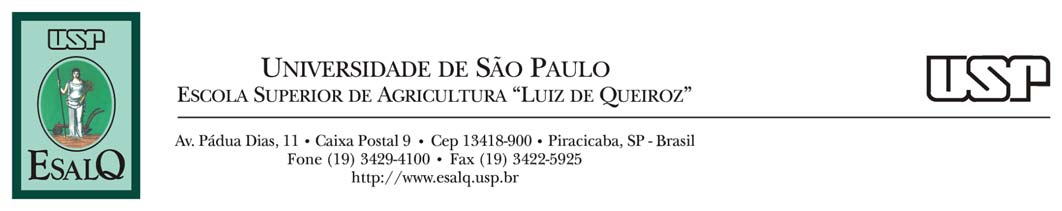 FORMULÁRIO DE AVALIAÇÃO DE TRABALHO DE CONCLUSÃO DE CURSO – TCCCIÊNCIAS  DOS  ALIMENTOSMembros da Banca (Orientador/Membros)Atribua notas para os seguintes itens: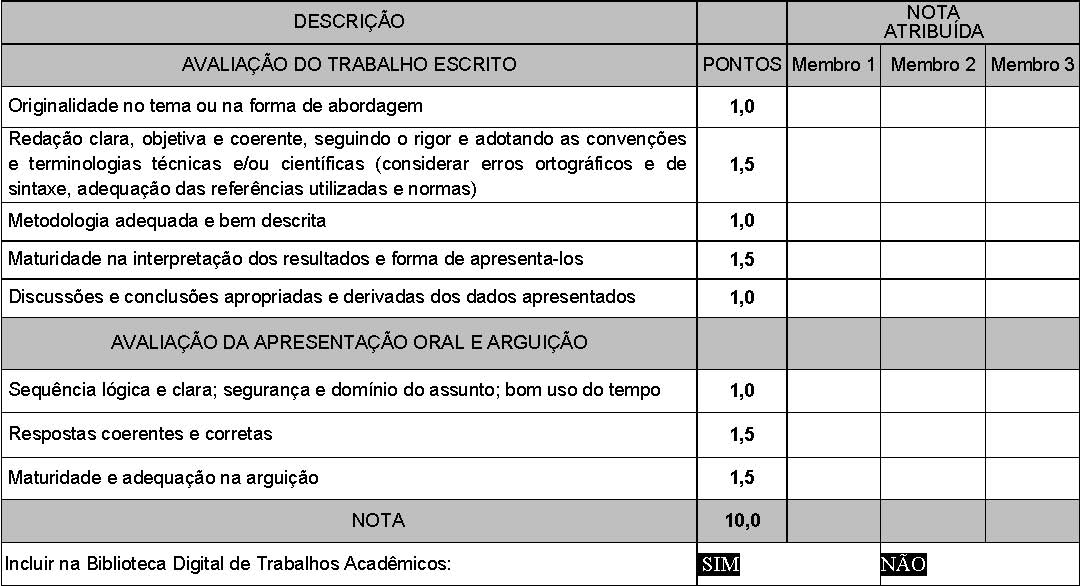  Nota final (média das notas dos membros): ____________  (______________________________)    _____________________________      ________________________________       ___________________________Homologado pela Comissão de Graduação da ESALQ em ___/___/___  para incluir na Biblioteca Digital  [   ] Sim  [   ] NãoAluno:Aluno:Nº USP:Orientador:Orientador:Orientador:Título do TCC:Título do TCC:Título do TCC:Data:Local:Horário:Membro 1Membro 2Membro 3AssinaturaMembro 1AssinaturaMembro 2AssinaturaMembro 3